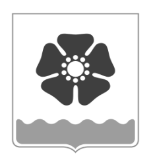 Городской Совет депутатовмуниципального образования «Северодвинск» (Совет депутатов Северодвинска)шестого созываРЕШЕНИЕО  внесении изменений в решениеМуниципального Совета Северодвинска от 29.09.2005 № 32В соответствии с Налоговым кодексом Российской Федерации, Уставом Северодвинска Совет депутатов Северодвинскарешил:1. Внести в решение Муниципального Совета Северодвинска от 29.09.2005 № 32 (в редакции от 28.11.2019) «О введении земельного налога» следующие изменения:1.1. Подпункт 7 пункта 4 изложить в следующей редакции:«7) субъекты инвестиционной деятельности (юридические лица и физические лица, зарегистрированные в установленном порядке в качестве индивидуальных предпринимателей, реализующие и (или) планирующие реализацию приоритетных инвестиционных проектов на территории муниципального образования  «Северодвинск») – в отношении земельных участков, используемых для реализации и (или) планируемых для реализации указанными лицами приоритетных инвестиционных проектов, на срок реализации приоритетного инвестиционного проекта в соответствии с соглашением о сопровождении инвестиционного проекта, но не более 5 лет.В целях предоставления налоговой льготы, установленной настоящим подпунктом, инвестиционный проект относится к приоритетным инвестиционным проектам, если в отношении инвестиционного проекта принято одно из следующих решений:- решение комиссии по инвестиционной политике и развитию конкуренции Архангельской области, принятое в соответствии с Регламентом сопровождения инвестиционных проектов, реализуемых и (или) планируемых к реализации на территории Архангельской области, утвержденным постановлением Правительства Архангельской области;- решение инвестиционного совета Администрации Северодвинска, принятое в соответствии с Регламентом сопровождения инвестиционных проектов, реализуемых и (или) планируемых к реализации на территории муниципального образования «Северодвинск», утвержденного постановлением Администрации Северодвинска.Налоговая льгота, предусмотренная настоящим подпунктом, применяется к субъектам инвестиционной деятельности, реализующим и (или) планирующим реализацию инвестиционных проектов на территории муниципального образования «Северодвинск», начиная с первого числа месяца, следующего за месяцем, в котором было заключено соглашение о сопровождении инвестиционного проекта, пропорционально количеству месяцев, в течение которых в налоговом периоде действует соглашение о сопровождении инвестиционного проекта.В случае исключения инвестиционного проекта из реестра приоритетных инвестиционных проектов Архангельской области и (или) реестра приоритетных инвестиционных проектов муниципального образования «Северодвинск» по инициативе одной из сторон при нарушении условий соглашения о сопровождении инвестиционного проекта со стороны инвестора исчисление суммы земельного налога за земельные участки, в отношении которых применялась налоговая льгота в соответствии с настоящим подпунктом, должно производиться по ставкам, установленным пунктом 2 настоящего решения, с даты начала применения льготы.Налогоплательщики, имеющие право на налоговую льготу, представляют в налоговый орган по своему выбору заявление о предоставлении налоговой льготы, а также вправе представить документы, подтверждающие право налогоплательщика на налоговую льготу.».1.2. Дополнить пункт 4 подпунктом 8 следующего содержания:«8) резиденты Арктической зоны Российской Федерации (индивидуальные предприниматели или являющиеся коммерческими организациями юридические лица, государственная регистрация которых осуществлена в Арктической зоне Российской Федерации согласно законодательству Российской Федерации (за исключением государственных и муниципальных унитарных предприятий), которые заключили в соответствии с Федеральным законом «О государственной поддержке предпринимательской деятельности в Арктической зоне Российской Федерации» соглашение об осуществлении инвестиционной деятельности в Арктической зоне Российской Федерации и включены в реестр резидентов Арктической зоны Российской Федерации), – в отношении земельных участков, используемых для осуществления деятельности, предусмотренной соглашением об осуществлении инвестиционной деятельности в Арктической зоне Российской Федерации на срок действия указанного соглашения, но не более 5 лет.Налоговая льгота, предусмотренная настоящим подпунктом, применяется начиная  с первого числа месяца, следующего за месяцем, в котором было заключено соглашение об осуществлении инвестиционной деятельности в Арктической зоне Российской Федерации, пропорционально количеству месяцев, в течение которых в налоговом периоде действует соглашение об осуществлении инвестиционной деятельности в Арктической зоне Российской Федерации.В случае прекращения статуса резидента Арктической зоны Российской Федерации налогоплательщик считается утратившим право на применение налоговой льготы начиная с первого числа месяца, в котором он был исключен из реестра резидентов Арктической зоны Российской Федерации.Налогоплательщики, имеющие право на налоговую льготу, представляют в налоговый орган по своему выбору заявление о предоставлении налоговой льготы, а также вправе представить документы, подтверждающие право налогоплательщика на налоговую льготу.».2. Настоящее решение вступает в силу после его официального опубликования.3. Опубликовать настоящее решение в бюллетене нормативно-правовых актов муниципального образования «Северодвинск» «Вполне официально» и разместить на информационных интернет-сайтах Совета депутатов Северодвинска и Администрации Северодвинска.от22.10.2020№  287ПредседательСовета депутатов Северодвинска_______________________М.А. Старожилов  Глава муниципального образования  «Северодвинск»  ________________________И.В. Скубенко